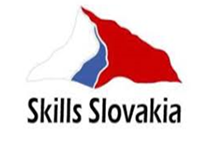 Vyhodnotenie semifinálového kola   súťažeSkills Slovakia  Junior GASTRO CUP v odbore CUKRÁR  2023/2024Korešpondenčné Výberové kolo sa konalo dištančnou formou – korešpondenčne.  Hodnotenie  súťažných podkladov  sa konalo 27.11.2023 v Púchove, v priestoroch Klubu cukrárov SZKC.
Celkovo sa do súťaže  prihlásilo 17 súťažných tímov   z 16 škôl.  Zo 17 hodnotených tímov    do semifinálového kola postúpilo 15  tímov s najlepším bodovým ohodnotením. Jeden tím zo súťaže odstúpil pre ochorenie súťažiacich i MOV. Semifinálové  kola súťaže ,  sa konalo prezenčnou formou  16. januára 2024 v priestoroch SOŠ obchodu a služieb Piešťany, Mojmírova 99/28,  -  Reštaurácia SEMAFOR, Ul. Andreja Hlinku 53/54, 921 01  PiešťanyDo finálového kola súťaže hodnotiaca komisia posunula 6 najúspešnejších súťažných tímov.Finále súťaže  sa konalo  12. 04 2024 v Bratislave v rámci sprievodného programu Medzinárodného veľtrhu Danubius Gastro 2024. Súťaž prebiehala expozícii SZKC. Súťažilo sa v súťažnom kuchynskom štúdiu, vybavenom špičkovou gastronomickou technológiou, ktorú na tento účel zapožičali renomované spoločnosti FAGOR GASTRO ČZ a A-Z Gastro  Banská Bystrica. Vybavenie štúdia umožnilo súťažiť trom žiakom v rovnakom čase.Slovenský zväz kuchárov a cukrárov ako  organizátor súťaže poskytol hlavnú surovinu Čokoláda Callebaut Syr LUČINA                         Súťažná úloha:Súťažný tím  bol  povinný pripraviť 6 ks moderného kaviarenského rezu, zloženého z minimálne 4 vrstiev, kde základ tvorí  vhodný pečený korpus. Rez musel obsahovať minimálne 3 chuťové zložky, na reze viditeľné vrstvy  a na povrchu zdobený, každý kus jednotlivo ale rovnako!!!! Rez musel mať ostré hrany, viditeľné vrstvy a ozdobu. Rozmer 4x 10cm / ks ,  hmotnosť 120 -150 g/ksNa splnenie súťažnej úlohy bol stanovený časový limit  120 minút  Na základe bodového hodnotenia komisie bolo priradené jednotlivým tímom nasledovné umiestnenie: Hodnotenie bolo vykonávané podľa smerníc Svetovej organizácie kuchárskych spolkov – WACS, výsledky boli podľa získaných bodov zaraďované do jednotlivých pásiem :Pri hodnotení predložených  súťažných podkladov  komisia posudzovala plnenie kritérií týkajúcich sa najmä technologických postupov, správneho výberu surovín,  správnej kombinácie surovín, dodržanie predpísanej gramáže, vzhľad  a uloženie dezertu na tanieroch, chuť jedla a celkový dojem. Zdrojom údajov pre hodnotenie boli aj predložené receptúry , popis technologického postupu, súlad medzi kalkuláciou a postupom prípravy.  Na začiatku súťaže má každý súťažiaci pridelených 100 bodov, z ktorých sa postupne odrátavajú príslušné body za pochybenia alebo nedodržanie súťažných kritérií.Poznámky  hodnotiteľov:Negatíva 
- nedostatočne využitý pracovný čas, dlhšie pauzy bez pracovnej činnosti malé technologické chyby ako krém redšej konzistencie želé nesprávne pripravené, čo ovplyvnilo tuhosť polevy chyby mali vplyv na celkový vzhľad slávnostného rezuzle navážené a použité suroviny, ich  zámena niektoré tímy mali zbytočný plastový odpad, je potrebné dbať na využívanie ekologických pomôcok, recyklovateľných nevhodná a  príliš veľká dekorácia pri prezentácii odborná súťaž je o ukážke odborných zručností a nie šou.... Pozitíva dodržaný pracovný čas pri všetkých súťažiacich inovatívne technologické postupy prípravy rezov čisté prevedenie - moderné servírovanieveľmi oceňujem, že jednotlivé tímy neplytvali surovinami profesionálna práca na veľmi dobrej úrovni používanie profesionálnej technológie technologické postupy zvládnuté na vysokej úrovni na hotových súťažných výrobkoch bolo vidieť, že skutočne sa všetci snažili pracovať profesionálne Hodnotiaca komisia pracovala v zložení:Michal Baniar, predseda komisie, majiteľ cukrárskej výrobne Gerardin s.r.o Púchov, dlhoročná hodnotiteľ cukrárskych súťažíMgr. Jozefína Zaukolcová, predsedníčka Klubu cukrárov SZKC, hodnotiteľka súťaže Pečie celé SlovenskoPetra Tóthová, členka Klubu cukrárov SZKC, hodnotiteľka súťaže Pečie celé SlovenskoVšetci hodnotitelia sú certifikovaní podľa kritérií WACS pre hodnotenie súťaží organizovaných na Slovensku a v Českej republike.Na predložených súťažných dezertoch bol badať progres. Súťažiaci zvládajú prácu s najmodernejším technologickým zariadením a pracujú na vysokej profesionálnej úrovni. Bratislava 24. apríla 2024Ing. Zuzana Dúžeková v.r.Ing. Vlasta Púchovská v.r.Por.č.Meno súťažiaceho tímuŠkola   Počet        bodovOceneniePor.č.Meno súťažiaceho tímuŠkola   Počet        bodovOcenenie1Alexandra Dubravková Yuxing ZhouHotelová akadémiaHlinská 31010 01 Žilina92,331miestoZlatá medaila2Viliam Bajzík Timotej Ryban Hotelová akadémiaĽudovíta WinteraStromová 34921 01 Piešťany83,332.miesto Strieborná medaila3Anna Yerofieieva Anstasiia Fostii SOŠ obchodu a služiebUl. 1. mája 1264020 01 Púchov82,333 miestoStrieborná medaila4Natália Košecká Nataša ŠupováSOŠ Obchodu a služieb  Mojmírova 99/28 921 01 Piešťany824 miestoStrieborná medaila5Mária KašickáHana Hurová SOŠ HotelováHorný Smokovec 26062 01 Vysoké Tatry78,675 miestoBronzová medaila6Lilly Urbanová Alena VoskárováSOŠ hotelových služieb a obchodu Jabloňová 1351960 01 Zvolen736.miestoBronzová medaila90 – 100 bodov80 – 89 bodov70 – 79 bodov60– 69 bodovZlaté pásmoStrieborné pásmoBronzové pásmodiplom